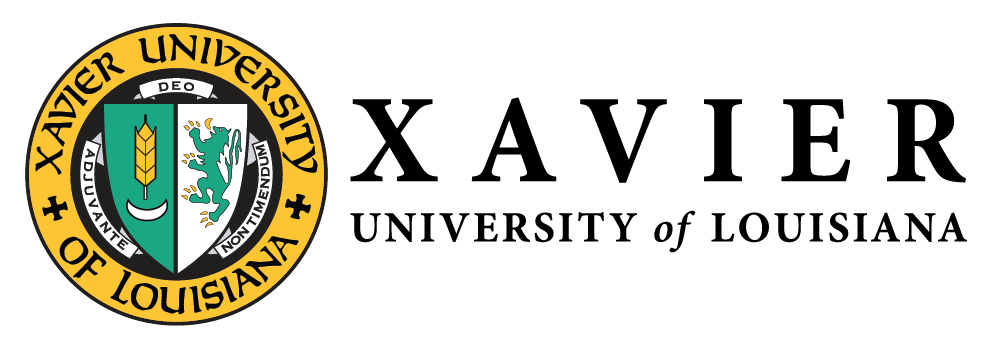 NATIONAL ALUMNIOFFICERS 2019-20201 Drexel DriveCampus Box 66New Orleans, LA 70125(504) 520-67821-877-WE LUV XUMr. Randall McHenry’86Presidentrandall@mchenryinc.netDr. Trevonne Thompson’971st Vice PresidentTrevonne.thompson@gmail.comMs. Chakita Holmes’032nd Vice Presidentchakitaholmes@yahoo.comNicole M. Golden’00Corresponding Secretaryndmarchand@gmail.comMs. Tiffany Devereaux’98Recording Secretaryttdex@yahoo.comMr. Kevin Barnes’11Treasurerkevinlbarnes@bellsouth.netGwen Charles’80Parliamentariangwendolyn.charles@gmail.comMay 9, 2020Report of the 1st Vice President & The Resource and Development CommitteeWe are expecting to receive $2500 in proceeds from the apparel Pop-Up Shop for Homecoming 2019.We raffled a Terrance Osborne print during Homecoming 2019 and made $400.We are exploring new opportunities for additional resources for the remainder of 2020.Trevonne M. Thompson, ‘971st Vice President